Name: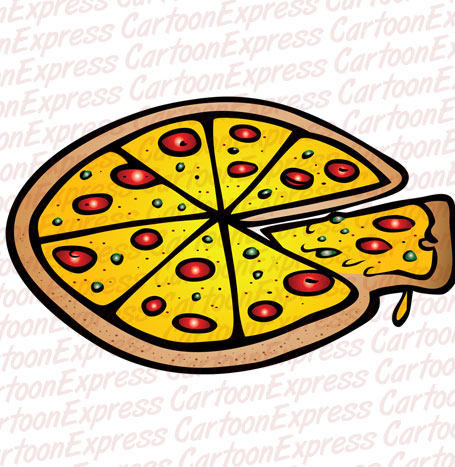 Date: A Slice of MeCreate a ‘pizza slice’ of your interests and personality to share with the class for the pizza slice bulletin boardInclude on the Pizza Slice:Name: Visible on front of slice so all can seePictures: School appropriate pictures that show your interests and likesWords: School appropriate, cut out, typed, or written words or quotes that reflect your interests and likes*NAME & DATE MUST BE ON THE BACK OF THE PIZZA SLICE TO RECEIVE A GRADE*Presentation:Present your pizza slice to the class in a short 2-3 min presentation Hand teacher your rubric with name on itSpeak clearly and loud enough so all can hearWrite your name on the boardTalk about your interests and likes by showing the class your pictures and words on your pizza sliceAsk class if there are any comments or questionsHang up your pizza slice on the bulletin boardName:Date:A Slice of MeA Slice of Me Rubric:AreaNotesGradeComponents: Name, date, class, on time/5Interests and Likes: School appropriate pictures and words/5Creativity: Colorful, unique, imaginative, and fun/5Presentation: name, talked about interests to class, spoke clearly and loudly/5TOTAL:                                /20